INTERNATIONAL TEXTILE EXHIBITION – Remembering the Past: Creating the FutureEntry FormThe International Textile Exhibition is being held at The Canterbury Lofts, 30 Queen Street Neath SA11 1DN South Wales UKSaturday 17th May – Saturday 15th June 2024. This completed form must be emailed to studio40neath@gmail.com  A photograph of your artwork must be attached.  The closing date for receipt of entry forms 1st April 2024. ALL the information is needed as it will be used 1) for returning your work and 2) for signage 
    alongside your work at the exhibition. Complete a form (parts 1 & 2) for each category that you are submitting.On receipt of a completed form you will be sent an email which will contain:a message to confirm that your entry has been received a label which must be attached to the back of your workdetals of where to send your workNote: the closing date for delivery of work to the organisers is 5TH May 2024.           £10 hanging fee per item will be charged for each selected piece of work. Please use one entry form per category  
For more information or if you have any queries, contact: Bethan Ash		bethan.ash@outlook.com 			+44 1639 631081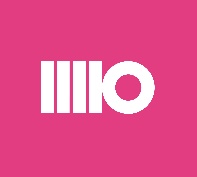 Studio 40, Neath, SA11 1DL, South Wales, UKArtists Name AddressContact telephoneEmailWebsite/Social MediaCategory (please state 1, 2, or 3)Artists Name Title of WorkMediumArtists statement – max 200 wordsTechniques used 
(eg paper piecing, applique, quilt as you go, etc)Size (in inches)Insurance value (GB £ sterling)Short Bio/CV - This may be supplied separately        [please type/write “Enclosed”]Photograph			[please type/write “Enclosed”]Terms and conditions			[please type/write “Accepted”]